2D Shape ChallengeHow many squares are there?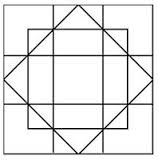 2D Shape ChallengeHow many triangles are there?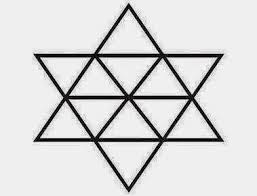 3D Shape ChallengeHow many cubes are there? 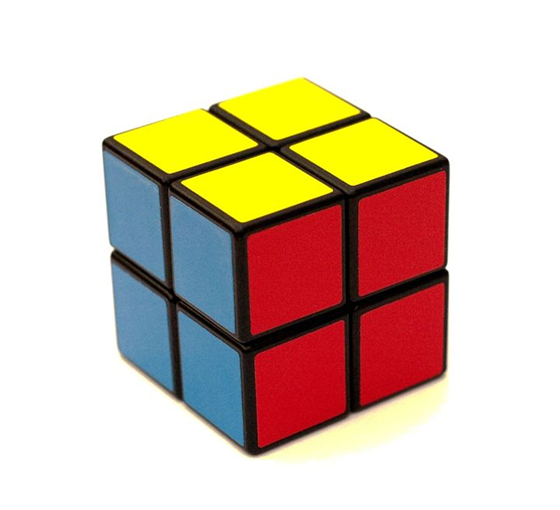 3D Shape ChallengeHow many cubes are there? 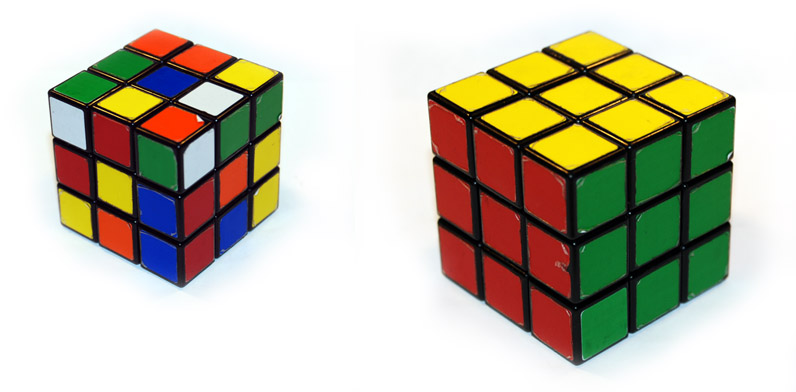 